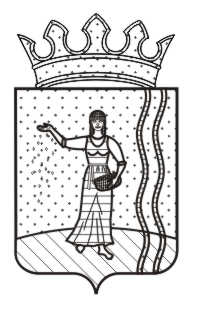 АДМИНИСТРАЦИЯ ОКТЯБРЬСКОГО МУНИЦИПАЛЬНОГО РАЙОНА ПЕРМСКОГО КРАЯ СООБЩЕНИЕО ПРИНЯТИИ РЕШЕНИЯ О ПОДГОТОВКЕ ПРОЕКТАВНЕСЕНИЯ ИЗМЕНЕНИЙ В ПРАВИЛА ЗЕМЛЕПОЛЬЗОВАНИЯ И ЗАСТРОЙКИ ИШИМОВСКОГО СЕЛЬСКОГО ПОСЕЛЕНИЯ ОКТЯБРЬСКОГО МУНИЦИПАЛЬНОГО РАЙОНА ПЕРМСКОГО КРАЯ	В соответствии с требованиями статьи 33 Градостроительного кодекса Российской Федерации, Администрация Октябрьского муниципального района доводит до сведения физических и юридических лиц  информацию о принятии решения о подготовке проекта внесения изменений в правила землепользования и застройки Ишимовского сельского поселения Октябрьского муниципального района Пермского края» (постановление Администрации Октябрьского муниципального района от 29 октября 2016 № 343-01-04).1. Состав и порядок деятельности комиссии по подготовке проекта внесения изменений в правила землепользования и застройки Ишимовского сельского поселения Октябрьского муниципального района Пермского края утвержден постановлением Администрации Октябрьского муниципального района от 01 июля 2015 № 362 «О создании комиссии по подготовке проектов правил землепользования и застройки сельских поселений Октябрьского муниципального района Пермского края», с которым возможно ознакомится на официальном сайте Октябрьского муниципального района Пермского края в сети «Интернет» по адресу: http://oktyabrskiy.permarea.ru/.2. Последовательность градостроительного зонирования, порядок и сроки проведения работ по подготовке проекта внесения изменений в правила землепользования и застройки Ишимовского сельского поселения Октябрьского муниципального района Пермского края определены постановлением Администрации Октябрьского муниципального района от 29 октября 2016 № 343-01-04 «О подготовке проекта внесения изменений в правила землепользования и застройки Ишимовского сельского поселения Октябрьского муниципального района Пермского края», с которым возможно ознакомится на официальном сайте Октябрьского муниципального района Пермского края в сети «Интернет» по адресу: http://oktyabrskiy.permarea.ru/.3. Физические и юридические лица в срок до 18 ноября 2016 года включительно вправе предоставить в Управление ресурсами и развития инфраструктуры администрации Октябрьского муниципального района по адресу: Пермский край, Октябрьский район, п. Октябрьский, ул. Трактовая, д.41, каб. 109 в письменном виде свои предложения по проекту внесения изменений в Правила землепользования и застройки Ишимовского сельского поселения Октябрьского муниципального района Пермского края.